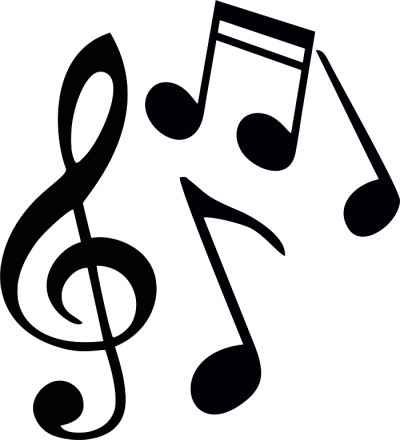 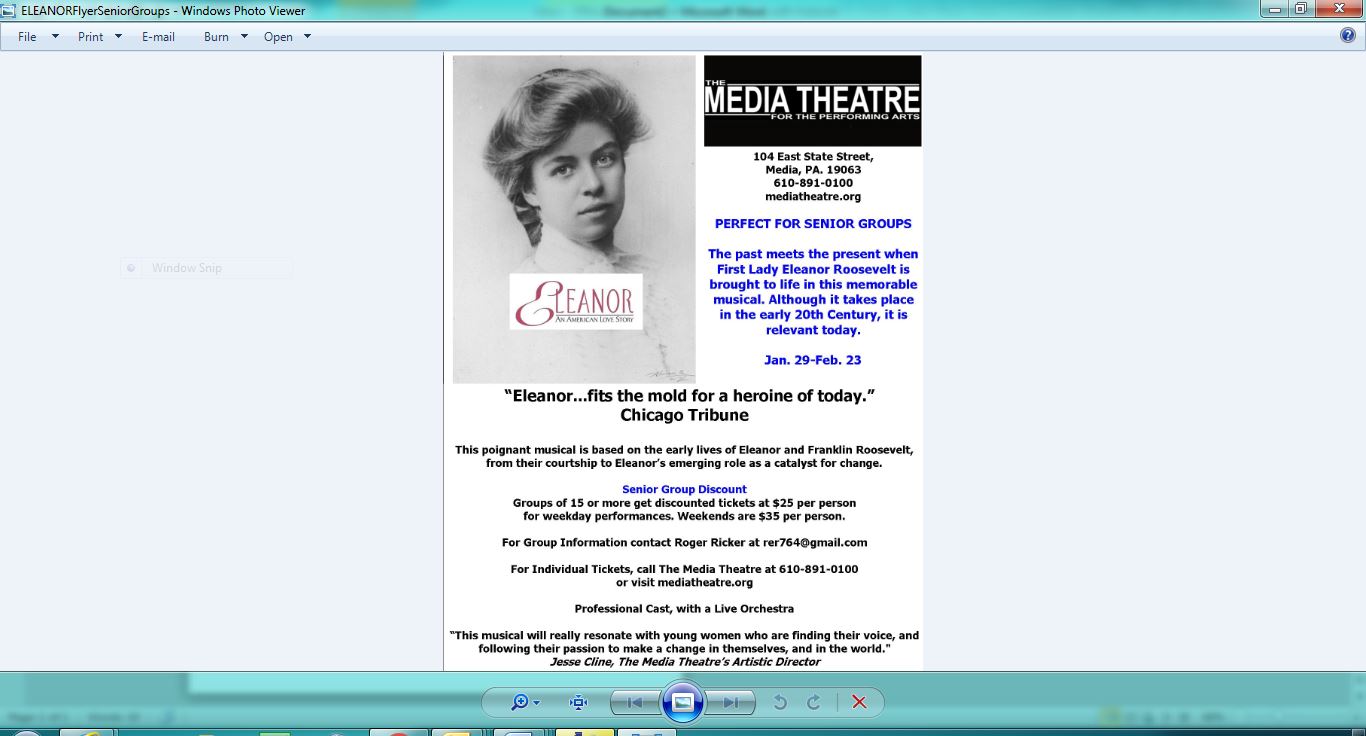 The past meets the present when First Lady Eleanor Roosevelt is brought to life in this memorable musical. Although it takes place in the early 20th Century, it is relevant today.